M A R L T O N   C H R I S T I A N   A C A D E M YWAYS TO ORDER YOUR UNIFORM2240 W. Marlton www.flynnohara.com/school/NJ0892240 W. Marlton PikeCherry Hill NJ 08002856-931-8838 OR 3. OVER THE PHONE:Flynn O'Hara's Customer Service Department is available Monday through Saturday year-round to answer questions, track returns, and place orders:Call us toll-free at: (800) 441-4122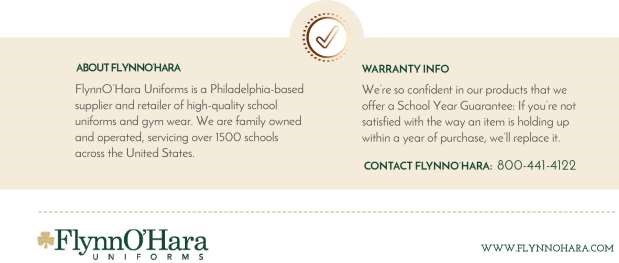 Following is the official school dress code ofMarlton Christian Academy Elementary:BOYS: K – 5th  Navy Twill PantsNavy Boy’s Twill Walking Shorts (Spring/Fall)White Short Sleeve Buttondown Collar Shirt w/School LogoWhite Long Sleeve Buttondown Collar Shirt w/School LogoNavy Tie White Short Sleeve Polo Shirt w/School Logo (Shirts are tucked in 3rd-5th grade)White Long Sleeve Polo Shirt w/School Logo (Shirts are tucked in 3rd-5th grade)Lipstick Red V-Neck Pullover Sweater w/School Logo Lipstick Red V-Neck Cardigan Sweater w/School LogoBlack/Brown Reversable Leather Belt or Black Woven Military Web Belt (all students are required to wear)Navy/Black Crew SocksBlack Oxford ShoeGIRLS:  K – 2nd Navy Plaid Drop Waist Jumper w/School Logo White Short Sleeve Peterpan Collar Blouse w/School logoWhite Long Sleeve Peterpan Collar Blouse w/School logoLipstick Red Crew Neck Cardigan Sweater w/School Logo White Ladies SS 2-Button Pique Fitted Shirt w/School LogoWhite Long Sleeve Polo Shirt w/School LogoNavy Flat Front Girls SlacksNavy Girl’s Twill Walking Shorts (Spring/Fall)Navy Opaque Nylon or Orlon Knee-Hi, Socks or Navy Opaque or ribbed TightsBlack Oxford Shoe  GIRLS:  3 - 5th Navy Plaid 2 Panel Skort White Short Sleeve Buttondown Collar Shirt w/School LogoWhite Short Sleeve Buttondown Collar Blouse w/School Logo White Long Sleeve Buttondown Collar Shirt w/School LogoWhite Long Sleeve Buttondown Collar Blouse w/School LogoNavy Criss-Cross Girl's Tie White Ladies SS 2-Button Pique Fitted Shirt w/School LogoWhite Long Sleeve Polo Shirt w/School LogoLipstick Red V-Neck Cardigan Sweater w/School LogoLipstick Red V-Neck Pullover Sweater w/School LogoNavy Flat Front Girls SlacksNavy Girl’s Twill Walking Shorts (Spring/Fall)Navy Opaque Nylon or Orlon Knee-Hi, Socks or Navy Opaque or ribbed TightsBlack Oxford ShoeUniforms must be worn during school hours, including Beforecare and Aftercare.  Official Uniform to be worn to Chapel each week and to School Performances: navy twill pants, navy plaid drop waist jumper(k-2), Navy Plaid skort (3-5th) collar shirts, belt(all students), tie(all boys, girls 3-5th), black dress shoes, Navy/black socks, Navy tights (girls), Red Sweater ON GYM DAYS, Red Gym T-Shirt w/School Logo, Navy Micromesh Nylon Gym Shorts (Spring/Fall), Navy Heavy Weight Sweatshirt w/School Silkscreen, Navy Heavy Weight SweatpantON THE REMAINING THREE WEEKDAYS, students will wear any approved uniform items purchased.* Parent Spirit Wear is available at www.flynnohara.com/school/NJ0891. ONLINE:To view uniform options, pricing, and shop year-round, visit:2. IN STORE:Visit us at our closest servicing retail location:PLEASE NOTE:Be sure to order early, as orders placed after July 15 cannot be guaranteed for delivery by the first day of school!